SABATO 16 SETTEMBRE 2017*/**/*** ricognizione unicaIl comitato organizzatore NON RISPONDE di eventuali furti e/o danni subiti nei parcheggi o nelle scuderie .!! PARCHEGGI E SCUDERIE NON CUSTODITI !!MAGGIOREISEOInizio ore   8.005 ANNI A seguire6 ANNI fasi c.Inizio ore  10.304 ANNICirca ore 11.00C 135 mista A seguireC 140 tempoCirca ore 14.30C 130 fasi c. *A seguireC 125 fasi c. *Inizio ore 14.30C 120 tempo **A seguireC 115 tempo **A seguireB110 tempo/ B100 tempo/ B90 prec.***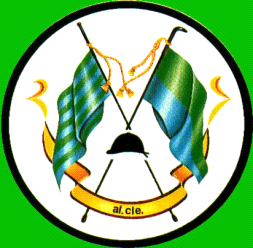 